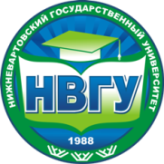 Министерство образования и науки РФФедеральное государственное бюджетное образовательное учреждение высшего образования«Нижневартовский государственный университет»Факультет физической культуры и спортаИнформационное письмоУважаемые коллеги!Приглашаем Вас принять участие 23-24 марта 2018 г. в очно-заочной VIII Всероссийской научно-практической конференции «Перспективные направления в области физической культуры, спорта и туризма».К участию в конференции приглашаются: специалисты в области физической культуры и спорта, педагоги общего, дополнительного и профессионального образования, руководящие и управленческие кадры, научные работники, молодые ученые.Направления работы конференции:Социально экономические и гуманитарные аспекты физической культуры, спорта и туризма;Теоретико-методические и психолого-педагогические аспекты физической культуры и спорта;Современные технологии физкультурного образования населения;Совершенствование подготовки спортивного резерва и квалифицированных спортсменов;Медико-биологические проблемы совершенствования физкультурно-спортивной деятельности;Перспективы развития адаптивной физической культуры и адаптивного спорта;Современные проблемы и перспективы развития туризма в России.По итогам конференции будет издан сборник научных трудов в печатном и электронном виде (с присвоением индексов ББК, ISBN). Сборники научных трудов конференции ежегодно размещаются постатейно в Научной электронной библиотеке eLibrary.ru с регистрацией в наукометрической базе РИНЦ (Российский индекс научного цитирования): договор № 1131-05/2014К.Для участия в конференции необходимо в срок до 25 февраля 2018 года зарегистрироваться (онлайн-регистрация на сайте http://konference.nvsu.ru/registration/321) и отправить статью (файл с текстом статьи загружается во время регистрации).Оплата производится только после подтверждения оргкомитетом принятия материалов к публикации. Реквизиты для оплаты высылаются авторам по электронной почте, указанной в заявке.Оплата публикации производится авторами в срок до 10 марта 2018 года.Финансовые условия.Стоимость публикации зависит от сборника (электронный или печатный), выбранного автором, и необходимости почтовой рассылки:Сборник материалов (электронный) с рассылкой по электронной почте (файл формата .pdf): бесплатно;Сборник материалов (печатный): 300 руб. / 1 стр. статьи + стоимость почтовой рассылки (при необходимости) - 350 руб. Оргкомитет оставляет за собой право отбора и технического редактирования присланных материалов, а также право проверки несанкционированного использования объектов чужой интеллектуальной собственности. Все присланные материалы проверяются на наличие заимствований сервисом «Антиплагиат».Правила оформления статей.Оформление текста:текстовый редактор: Microsoft Office Word;размер страницы (формат бумаги) - А4, ориентация листа - «книжная»;поля страницы: верхнее, нижнее, левое, правое – 2 см;Шрифт Times New Roman, размер шрифта: для текста – 12 пт., для таблиц – 10 пт., для сносок – 9 пт;междустрочный интервал – одинарный;без переносов; абзацный отступ, одинаковый по всему тексту – 1 см.Структура текста:по левому краю – код УДК;по правому краю строчными буквами – инициалы и фамилия автора (авторов), ученая степень, должность, город и организация;через один интервал по центру прописными буквами печатается название статьи;аннотация статьи (250-300 знаков);ключевые слова;через один интервал с красной строки печатается текст статьи;список литературы (строго в алфавитном порядке - по ГОСТ Р 7.0.5.-2008).Оформление сносок:Сноски к цитатам размещают в квадратных скобках в конце предложения, указывая первым номер источника по списку литературы, затем, через запятую, номер страницы, точка в конце предложения ставится после квадратных скобок (например, [1, с. 12]).Использование автоматических постраничных сносок и ссылок недопустимо.При ссылке на нормативно-правовой источник указывается его полный реквизит, при этом недопустимы опосредованные ссылки.Объем материалов: 3–6 страниц.При необходимости информация о финансировании (гранте) или научном руководителе оформляется перед основным текстом статьи (курсивом).Образец оформления статьи.Оргкомитет конференции.Контактный адрес: 628605, Россия, Ханты-Мансийский автономный округ - Югра, г. Нижневартовск, ул. Ленина, 2. Нижневартовский государственный университет (корпус № 5), факультет физической культуры и спорта.Контактный телефон: (3466) 41-24-48, деканат факультета.E-mail: ffkisnvconf@mail.ruWeb: www.konference.nvsu.ru, www.nvsu.ru.УДК 34А.С. Кузнецовканд. пед. наук, доцентНижневартовск, Нижневартовский государственный университетИССЛЕДОВАНИЕ ПСИХОФИЗИЧЕСКИХ СОСТОЯНИЙ СПОРТСМЕНОВ В СОРЕВНОВАТЕЛЬНОМ ПЕРИОДЕАннотация. …Ключевые слова: …; …; …Текст статьи. Текст статьи. Текст статьи [1, с. 12]. Текст статьи. Текст статьи. Текст статьи. Текст статьи. Текст статьи. Текст статьи. Текст статьи. Текст статьи. Текст статьи. Текст статьи [2, с. 35]. Текст статьи. Текст статьи. Литература:Иванов И.И., Петров П.П. Стратегия развития // Альманах. 2014. № 3(11). С. 9-18.Иванов И.И. Физическая культура и спорт: автореф. дис. … канд. пед. наук. СПб., 2014. 24 с.Буаже М. Физическое воспитание / пер. О.И. Кочергиной. М.: Физкультура и спорт, 1938. 288 с.Холодов Ж.К., Кузнецов В.С. Теория и методика физического воспитания и спорта: Учебное пособие. 2-е изд., испр. и доп. Тюмень: Академия, 2003. 480 с.Михайлова Н.В. Использование ценностей физической культуры в профессиональной подготовке педагога дошкольного образования // Современные проблемы науки и образования: электрон. журн. 2016. № 1. URL: http://www.science-education.ru/ru/issue/view?id=136 (дата обращения: 29.11.2016).